Material Bibliográfico: cursopsi2.tumblr.comTEMAFECHABIBLIOGRAFIAHistoria del Psicoanálisis:Desde los inicios hasta los discípulos y disidentes.Dra. Ana Mercedes Castilloenero25El inconsciente y sus manifestaciones:Sueños, actos fallidos, chistes, síntomas, acting-out, etc…Dra. Celinés castillo	febrero18Gisbert (1988) Itinerario de una ciencia. Cap. 3.Freud, S (1923) Dos artículos de Enciclopedia. Parte I: Psicoanálisis. Tomo XVIII.El inconsciente y sus manifestaciones:Sueños, actos fallidos, chistes, síntomas, acting-out, etc…Dra. Celinés castillo	febrero25Riquelme,R. Sueños e indicadores de cambios en el contenido manifiesto, en el proceso psicoanalítico.Metapsicología Freudiana:Dinámica, Tópica y Económica del Aparato Psíquico.Dra. Magaly Ostosfebrero4Gisbert (1988) Itinerario de una ciencia. Cap. 4.Freud, S (1900) La interpretación de los sueños. Cap. 7. Apartado B. La Regresión. Tomo V.Metapsicología Freudiana:Dinámica, Tópica y Económica del Aparato Psíquico.Dra. Magaly Ostosfebrero 11Freud, S (1915) Lo inconsciente. Tomo XIV.Freud, S (1923) El yo y el ello. Tomo XIX.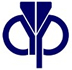 ASOCIACIÓN VENEZOLANA DE PSICOANÁLISISCurso de Psicoterapia Psicoanalítica 2017   Teorías Freudianas sobre la Angustia  y Mecanismos de Defensa del yoDra.  María Lucía Castellanosmarzo01Gisbert (1988) Itinerario de una ciencia. Cap. 5.Teorías Freudianas sobre la Angustia  y Mecanismos de Defensa del yoDra.  María Lucía Castellanosmarzo08Freud, S (1916) Conferencias de introducción al psicoanálisis. Conferencia 25. Tomo XVI.Freud, S (1933) Nuevas conferencias de introducción al Psicoanálisis. Conferencia 32. Tomo XXII.Relaciones Objetales  y  Defensas Tempranas Dra. Valeria Montañamarzo15Coderech, J.(1987) Teoría y técnica de la psicoterapia psicoanalítica. Cap. 1. Apartado 1.1: 1.1.1, 1.2 y 1.3.Ogden ,T (1998) Las relaciones de objeto interno. Cap. VI.Relaciones Objetales  y  Defensas Tempranas Dra. Valeria Montañamarzo22Klein, M. Algunas conclusiones sobre la vida emocional del bebé.Breman, I (1994) Surgimiento de las primeras relaciones de objetos en el marco analítico. En conferencias clínicas sobre Klein y Bion. Anderson y Anderson compiladores.Teorías Freudianas sobre las pulsionesDr. Paolo Politomarzo29Gisbert, A (1988) Itinerario de una ciencia. Cap. 6.Freud, S (1914) Introducción al NarcisismoTeorías Freudianas sobre las pulsionesDr. Paolo Politoabril05Freud, S (1915) Pulsión y destino de pulsión.Freud, S (1920) Más allá del principio del placer.Teorías freudianas y  post-freudianas sobre el NarcisismoDra. Ana Lourdes Gonzálezabril26Mayer, Hugo. Narcisismo. 1. Seminario sobre Introducción del narcisismo.Bleichmar, N y Bleichmar, C. El Psicoanálisis después de Freud. Teoría y Clínica: Heinz Kohut y su teoría del narcisismo.Teorías freudianas y  post-freudianas sobre el NarcisismoDra. Ana Lourdes Gonzálezmayo03Kernberg, Otto. Desórdenes fronterizos y narcisismo patológico. Cap. X.Sexualidad desde el Psicoanálisis:Concepto general, sexualidad infantil, desarrollo de la sexualidad y Complejo de Edipo.Dra. Gladys Michelenamayo10Gisbert (1988) Itinerario de una ciencia. Cap.2.Freud, S. Mi tesis sobre el papel de la sexualidad en la etiología de las neurosis. Tomo VII.Freud, S. Sobre las teorías sexuales infantiles. Tomo IX.Sexualidad desde el Psicoanálisis:Concepto general, sexualidad infantil, desarrollo de la sexualidad y Complejo de Edipo.Dra. Gladys Michelenamayo17Freud, S (1924) El sepultamiento del Complejo de Edipo. Tomo XIX.Sófocles (s/f) Edipo Rey.Formación del síntoma y series complementariasDra. Felicia Lópezmayo24Freud, S (1916-17) Nuevas Conferencias de Introducción al Psicoanálisis. Lecciones XXII y XXIII.Aportes de Melanie Klein.Dr. Ezequiel Sarshalommayo31Klein, M (1946) Notas sobre algunos mecanismos esquizoides.Hinshelwood, R (1989): conceptos de: posición esquizo-paranoide y depresiva, identificación proyectiva y  fantasía inconsciente.Aportes de Melanie Klein.Dr. Ezequiel Sarshalomjunio07Klein, M (1957) Envidia y Gratitud.Aportes de Wilfred Bion.Dra. Osea Lombardijunio14 y 21Psicoanálisis como ciencia y Psicoanálisis aplicado Dra. Sandra Bearjunio28Gisbert, A (1988) Itinerario de una ciencia. Cap. 11 y 12.ENTREGA DEL TRABAJO TEÓRICOENTREGA DEL TRABAJO TEÓRICOENTREGA DEL TRABAJO TEÓRICOPsicodinamia de la PsicosisDra. Ana Lourdes Gonzálezjulio12Coderech, J (1987) Psiquiatría Dinámica. Cap. XIII.Psicodinamia de la PsicosisDra. Ana Lourdes GonzálezJulio19Grinberg, Sor y otros (1991) Nueva introducción a las ideas de Bion. Cap. II.Psicodinamia de los trastornos afectivosDra. Esther Mateoseptiembre20Villalba, L (s/f) Tratamiento de los trastornos depresivos desde una perspectiva psicodinámica.Freud, S (1917) Duelo y Melancolía.Psicodinamia de la NeurosisDra. Celinés Castilloseptiembre27Garma, A.  El Psicoanálisis: teoría, Clínica y Técnica. Segunda parte clínica. Cap. VPsicodinamia de la NeurosisDra. Celinés Castillooctubre04Castillo, C (2013) Ojos que no ven, corazón que no siente. La ceguera de la neurosis.Psicodinamia de la PerversiónDra. Yubiza Zárateoctubre11Di Masi, F (2004) Las teorías de las perversiones sadomasoquistas. Cap. 2.Psicodinamia de la PerversiónDra. Yubiza ZárateOctubre18Di Masi, F (2004) Las teorías de las perversiones sadomasoquistas. Cap. 8.CIERRE MÓDULO  I25 de octubreCIERRE MÓDULO  I25 de octubreCIERRE MÓDULO  I25 de octubre